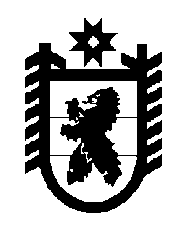 Российская Федерация Республика Карелия    УКАЗГЛАВЫ РЕСПУБЛИКИ КАРЕЛИЯО награждении государственными наградами Республики КарелияЗа большой личный вклад в сохранение исторической памяти 
о воинах, погибших в боях при защите нашей Родины, и патриотическое воспитание подрастающего поколения наградить ПОЧЕТНОЙ ГРАМОТОЙ РЕСПУБЛИКИ КАРЕЛИЯГЕРАСЁВА Илью Юрьевича – Председателя правления Карельской региональной общественной организации по увековечиванию памяти погибших при защите Отечества «Поисковые Отряды «ЭСТАФЕТА ПОКОЛЕНИЙ», начальника отдела снабжения государственного бюджетного учреждения Республики Карелия «Карельский центр авиационной и наземной охраны лесов».          Глава Республики  Карелия                                                               А.П. Худилайненг. Петрозаводск9  ноября 2016 года№ 140